FLETADO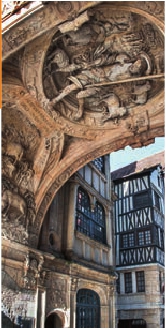 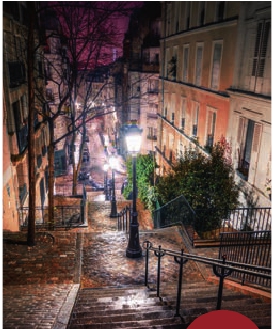 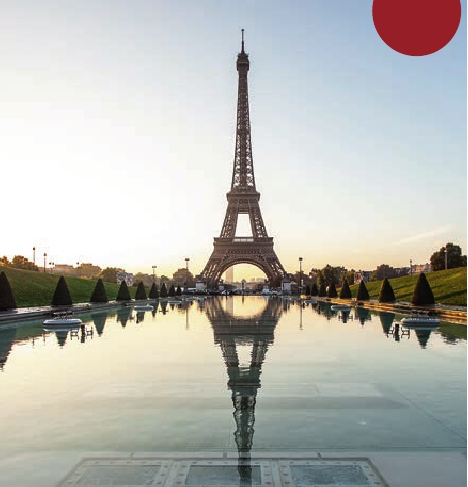 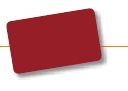 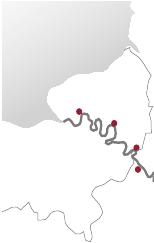 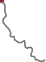 A-ROSA VIVAPARCIALMENTEdesde París hasta Rouen(1)-300 $Crucero por el SenaParis, Rouen, Caudebec, Le Havre, Etretat, Vernon…8 díasdesde1.920 $Asistenciaa bordoy visitasturísticasen castellanoCRUCERO POR EL SENADía Puerto                   llegada  salida1 PARÍS (Francia)                  –  19:00Traslado al puerto2 ROUEN (Francia)              14:00     –Visita de la ciudad3 ROUEN (Francia)                 –  13:30CAUDEBEC                 17:30     –Visita de la ciudad (incluida)4 CAUDEBEC (Francia)              –  22:00Excursión a Le Havre y Etretat (opcional)Abadías del Sena (opcional)5 LES ANDELYS (Francia)         08:00  20:00Visita de la ciudadVERNON                   22:00     –6 VERNON                      –  21:00Excursión a Giverny (opcional)7 PARÍS (Francia)               09:00     –Visita de la ciudad (incluida)8 PARÍS                        –     –Desembarque(1) Reservando antesdel 31 de Enero de 2018CaudebecRouenLes AndelysNORMANDÍAVernonParísFRANCIAItinerario nº 22Paris, Rouen, Caudebec, Le Havre, Etretat, Vernon…DÍA 1. PARISTraslado al puerto para embarcar en el cruceroA-Rosa VIVA, donde las señoras serán recibidas conuna rosa. Acomodación. Tiempo libre. Copa y cenabuffet de bienvenida. Noche a bordo.DÍA 2. NORMANDIA: ROUENPensión Completa a bordo. Disfrute de una mañanade navegación relajándose en cubierta o en nuestrofantástico spa. Tras el almuerzo buffet a bordo, serealizara la visita incluida guiada a pie de Rouen. Consus numerosos edificios góticos, el casco antiguo deRouen es un verdadero museo al aire libre. Fundadapor los romanos, es una de las ciudades más visitadasde Francia. Visita del casco antiguo, descubriremos laCatedral, el Gran Reloj, el Palacio de Justicia, el “Aître”y la iglesia Saint-Maclou, la abadia Saint-Ouen, y laplaza del Viejo Mercado, que fue testigo del suplicio deJuana de Arco. Regreso a bordo para la cena. Nochede escala en Rouen, aproveche para disfrutar delambiente nocturno de la ciudad.antigua residencia del pintor impresionista ClaudeMonet. Entre otras obras, produjo aquí sus hermosaspinturas de “los Nenufares”. Actualmente es unmuseo donde podrá conocer más del famoso pintor.Por la tarde posibilidad de realizar una excursiónopcional al Castillo de Bizy. Noche a bordo.DÍA 7. PARISPensión completa a bordo. Cuando despierte yaestaremos atracados en la “ciudad de las luces”. Hoytenemos incluida diversas visitas y atractivos que nosproporcionarán una gran visión de París. Iniciaremoscon la visita panorámica de la ciudad, donde veremos:la Catedral de Notre Dame, pieza maestra del artemedieval; el Barrio Latino; la Sorbona; el Panteón delos hombres ilustres, los Inválidos donde se encuentrael mausoleo de Napoleón; el Palacio y los Jardinesde Luxemburgo; la Torre Eiffel, símbolo de París y deFrancia; la Plaza de la Concordía; la Plaza Etoile conel Arco del Triunfo; Plaza Vendôme; la Ópera Garnier;etc. Almuerzo a bordo. Por la tarde, tiempo libre paraseguir disfrutando de la ciudad o participar en unaexcursión opcional a uno de los barrios más bohemiosde la ciudad: Montmartre. Noche a bordo.DÍA 8. PARISDesayuno buffet. Desembarque y traslado alaeropuerto. Fin del viaje y de nuestros servicios.NOCHES EXTRA en PARÍSSi lo desea prolongue su estancia en Parísañadiendo noches extras al inicio o final.Precio por persona .....................	  150 $Traslados incluidosDÍA 3. NORMANDIA: ROUEN - CAUDEBECPensión completa a bordo. Tiempo libre en la ciudad.Opcionalmente les proponemos una excursión alCastillo de Martainville. A las 13:30 hrs zarparemosdirección Caudebec. Llegada a la preciosa poblaciónpesquera de Caudebec – en – caux. Los muelles delSena, ofrecen al visitante un paseo muy agradableen el corazón de la ciudad llamada “La perla delValle del Sena”. Visita incluida de la ciudad. Nochea bordo.DÍA 4. NORMANDIA: CAUDEBECPensión completa. Tras el desayuno buffet lesinvitamos a realizar la visita opcional a Le Havre yEtretat, pintorescamente situados sobre acantiladosPRECIOS POR PERSONA camarote doble en $Cabina A     Cabina C     Cabina DDoble       Exterior     Con balcón    Con balcónNiños gratis (2 a 12 años): en habitación triple, con 2 adultos, gratis. En categoría S. De 2 a 12 años incluidos, compartiendocabina con un adulto descuento del 20%.No existen camarotes individuales. Se debe utilizar doble como uso single, el suplemento es el 80%.Mínimo de 16 personas para asistencia en castellano.(*) Para la fecha del 16/6 consulte itinerario.altos, Etretat es uno de los lugares más bellos dela costa de Alabastro. En 2005 la UNESCO inscribióel Centro reconstruido de Le Havre patrimonio dela Humanidad. Almuerzo a bordo. Por la tarde,excursión opcional de la ruta de las abadías delSena: Los Meandros del Sena, románticos a más nopoder, están rodeados de tesoros arquitectónicos. Lasabadías de Jumieges, Saint Wandrille y Saint Martinde Boscherville son de obligada visita.DÍA 5. NORMANDIA: LES ANDELYSPensión completa a bordo. Tras un magnificodesayuno buffet, el AROSA VIVA atracará en elmágico pueblo de Les Andelys. Les invitamos aparticipar en la excursión incluida a las ruinas delimponente “Chateau Gaillard“. La pequeña ciudad deLes Andelys, constituida por dos barrios que antañoestaban muy diferenciados, ocupa uno de los parajesmás destacados del valle del Sena. El castillo fueconstruido por Ricardo Corazón de León, duque deNormandía y rey de Inglaterra con el fin de vigilar elvalle. Almuerzo a bordo. Tarde libre. Cena y nochea bordo.DÍA 6. VERNONPensión completa a bordo. Cuando usted despierte,el AROSA VIVA, se encontrara atracado en la bonitapoblación de Vernon. Durante la mañana le invitamosa participar en la excursión opcional a la casa deMonet en Giverny. La aldea era conocida como unaINCLUIDO• Crucero A-ROSA VIVA, pensión completa a bordo.Desayuno, almuerzo y cena en excelentes buffets.Incluido agua mineral.• Pensión completa “Plus”: Snack al mediodía el díade embarque. Durante la estancia en el barco, lesofreceremos sobre las 15 h., café y té acompañado deuna selección de tartas. Agua mineral en la cabina: 1botella por persona a la llegada.• Alojamiento en camarotes dobles con 2 camasy baño completo.• Maleteros: para embarque y desembarque.• Asistencia permanente a bordo en castellano(mínimo 16 pasajeros).• Visitas incluidasen castellano:Panorámica de RouenPanorámica de CaudebecPanorámica de Les AndelysPanorámica de ParísNOTASEl precio no incluye: Tasas de puerto y aeropuerto, propinas(entre 5 y 8 euros por persona y día), teléfono y otros gastosno especificados como incluidos en el itinerario.99SENADescuentos venta anticipada• Reservas antes del 31 de Enero de 2018-300 $POR CAMAROTE• Reservas con 60 días de antelación10% reservandorecuadroantes de la salidaResto fechas, reservando• Otros descuentos:• 10% de descuento grupos de 10 a 16 personas.• 5% de descuento para novios• 5% de descuento para mayores de 65 añosEste descuento no es acumulable a otras ofertas o promociones.No se aplica sobre tasas, visados, incremento de carburante.Los descuentos no son acumulables entre sí. Plazas limitadas.